35ème Congrès de la SARAF 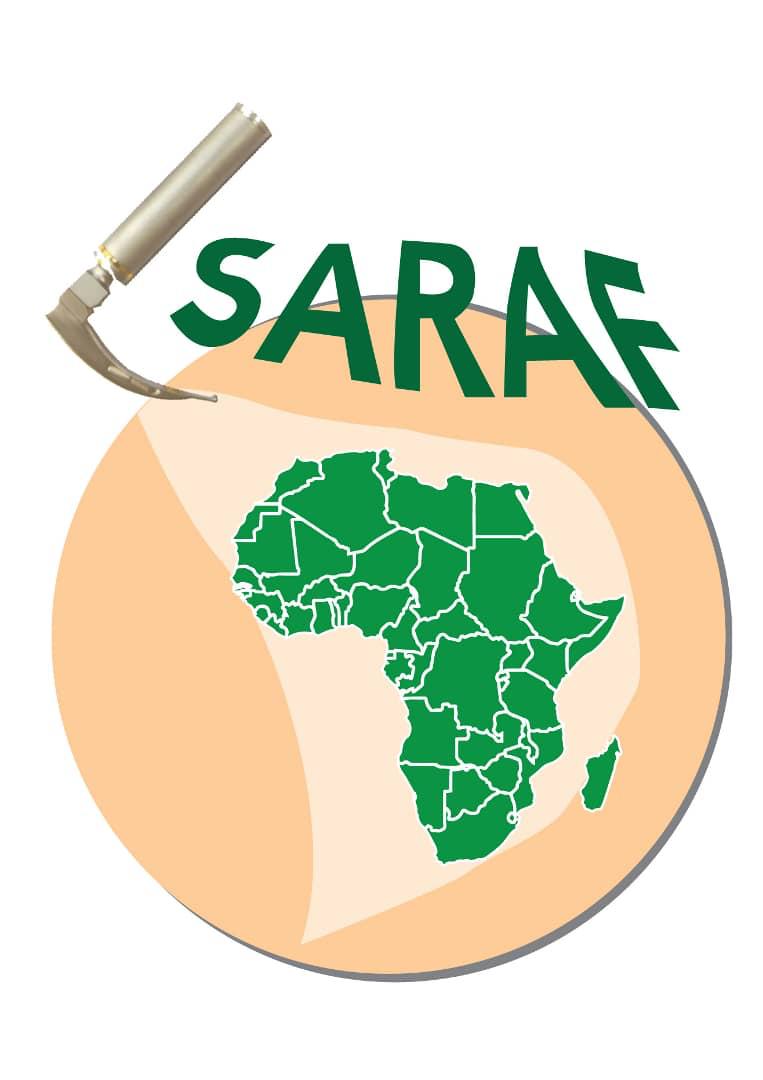 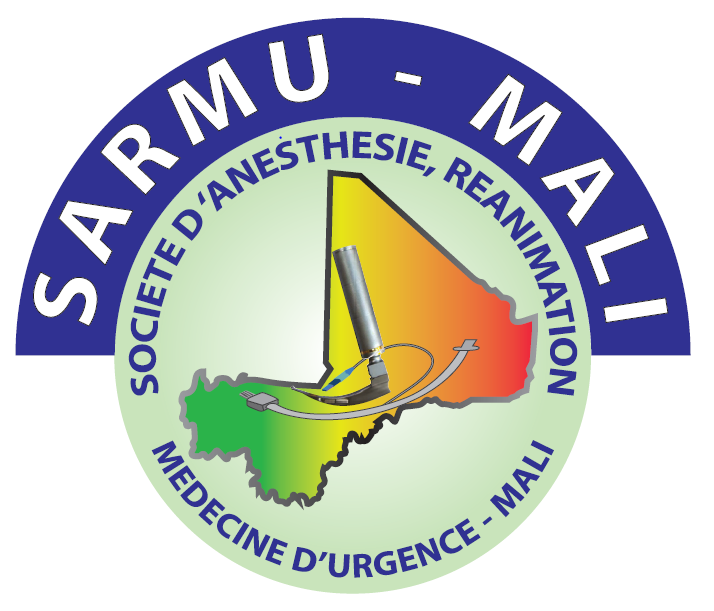 Société d’Anesthésie-Réanimation d’Afrique Francophone5ème Congrès de la SARMU-MALISociété d’Anesthésie-Réanimation et Médecine d’Urgence du Mali27, 28,29 Novembre 2019 CICB Bamako – MaliTel: 44 26 77 67/ 66746855/ 66715246Site web: WWW. sarmumali.orgE – mail :secretariat-saraf-2019@googlegroups.comBDM – SA Compte bank : ML13 ML016 01001 026007168031AtélierECHOGRAPHIE EN ANESTHESIE REANIMATIONPréambule :L'échographie constitue un moyen simple et non invasif à d’évaluation rapide de l’hémodynamique aux urgences et à la réanimation. Les données de la littérature montrent qu'un certain nombre d'explorations échographiques cardiaques, pleuropulmonaires, vasculaires et abdominales peuvent être réalisées par le réanimateur, ou l’urgentiste avec une bonne performance diagnostiqueAinsi, la société malienne d’anesthésie réanimation et de médecine d’urgence (SARMU) organise en prélude du 35ème congrès de la société d’anesthésie réanimation d’Afrique francophone (SARAF) à Bamako les 24, 25 et 26 Novembre 2019 un atelier de formation en :Objectifs : Principes généraux de l’utilisation des USBases anatomiques en échographie cardiothoracique et pleuropulmonaireBases anatomiques en ALR sous échoRéalisation de cas cliniques 1. Echocardiographie et pleurale :Sites : service de réanimation et urgences des CHU Gabriel Touré et Mère Enfant « le Luxembourg »Cibles : médecins cardiologues, urgentistes, réanimateurs et en spécialisationCours théoriques et pratiques au lit du maladeNombre de place : 15 par site2. ALR sous neurostimulation et échoguidéeSites : bloc opératoire CHU Bocar Sall de Kati et Mère Enfant « le Luxembourg »Cibles : médecins anesthésistes et urgentistesCours théoriques et pratique au bloc opératoireNombre de place : 20 par siteL’inscription= 5000 Francs CFA (donne accès aux deux ateliers)